TD 03Pour le même système AIR INLET donné dans le cours, deux nouveaux composants ont été ajoutés : Préfiltre, Conduites du Refroidisseur d’Air de Charge (CRAC). La méthode basée sur les RPN peut être utilisée pour allouer un objectif de fiabilité à ses composants initial avec un objectif de taux de panne 𝛌s* =1,70E-05. Les valeurs de la sévérité et d’occurrence sont issues des AMDECs. Trouvez le taux de défaillance alloué de chaque composant. 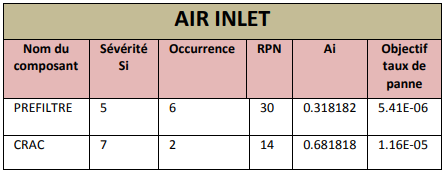 